Что же такое нравственность?Нравственность – это правила определяющие поведение, духовные и душевные качества, необходимые человеку в обществе, а также выполнение этих правил.Семья – это основа нравственного воспитания, именно в ней формируются нравственные приоритеты.Семья – это основа формирования личности. И действительно, ребенок еще не умея говорить уже понимает, «улавливает» моральный климат семейного окружения и по-своему реагирует на него.Первые уроки «нельзя» и «можно», первые проявления тепла и участия, жестокости и безразличия формируются семьей и в семье. Не думайте, что вы, воспитываете ребенка только тогда, когда разговариваете и поучаете его. вы, воспитываете его в каждый момент своей жизни. Любая ситуация является проявлением вашего воспитания.Что способствует нравственному воспитанию ребенка?ДобротаОтзывчивостьВерность своему словуЛюбовьУважение в семьеПомощь друг другуСправедливость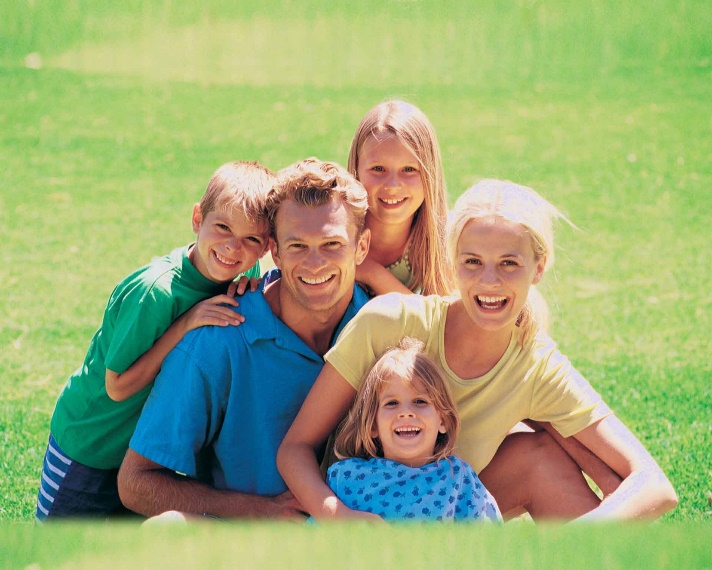 Несколько советов родителям по воспитанию нравственностиЕсли прикасаться к ребенку во время разговора, рассказа, беседы, то его развитие идет значительно быстрее.Если гулять с ребенком и разговаривать с ним о разном, то ребенок будет лучше учиться.Если читать ребенку книги, разглядывать с ним картинки, то жизнь ребенка наполниться новым интересом, содержанием.если с детства приучать ребенка к сочинительству, настольным играм, рисованию, то он сможет удержаться от примитивного образа жизни.Если поручать ребенку дела и временем их усложнять, то он вырастет достаточно внутренне организованным и ответственным человеком.Если дарить ребенку подарки со значением – умные, интересные, то ребенок возьмет это правило в свою взрослую жизнь.Если в семье не играют, не шутят, не поют, то жизнь ребенка в этой семье обедняется.Чем чаще вы будете посещать культурные заведения с вашим ребенком, тем больше вероятность, что он сохранит интерес к ним и во взрослой жизни.Учитесь радоваться каждому дню и видеть хорошее – ваш оптимизм обязательно перейдет ребенку.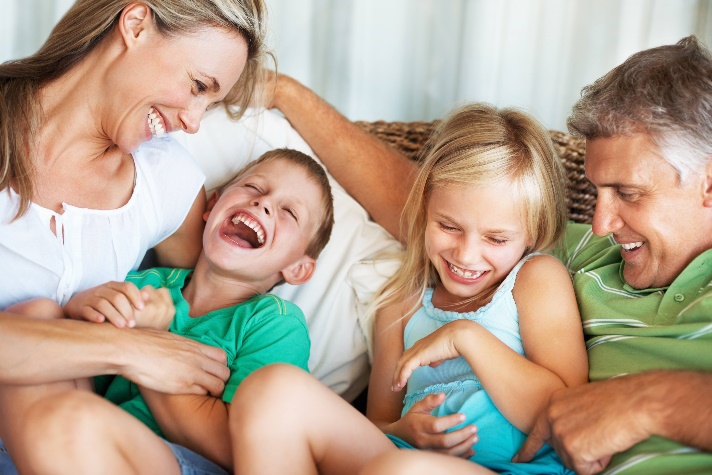 Помните «Для того, что бы воспитание детей было успешно, надо, чтобы воспитывающие люди, не переставая воспитывали себя», сказал Л.Н.ТолстойИ он прав, так как вы родители являетесь образцом для своих детей.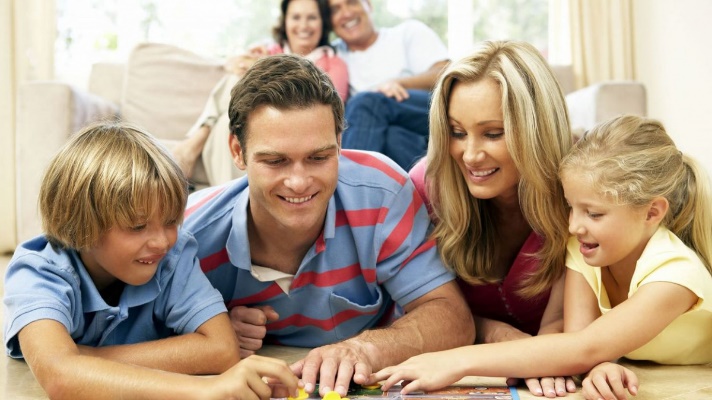 Желаю вашим семьям любви, счастья и взаимопонимания.МАДОУ МО г. Краснодар «Центр – детский сад №181»Нравственное воспитание детей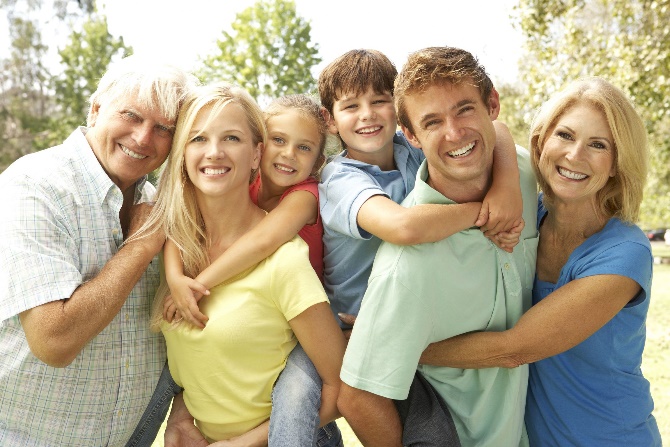 Характер и нравственное поведение ребенка – это слепок с характера родителей, он развивается в ответ на их характер и их поведение (Эрих Фромм)Краснодар 2023г.